Мероприятия 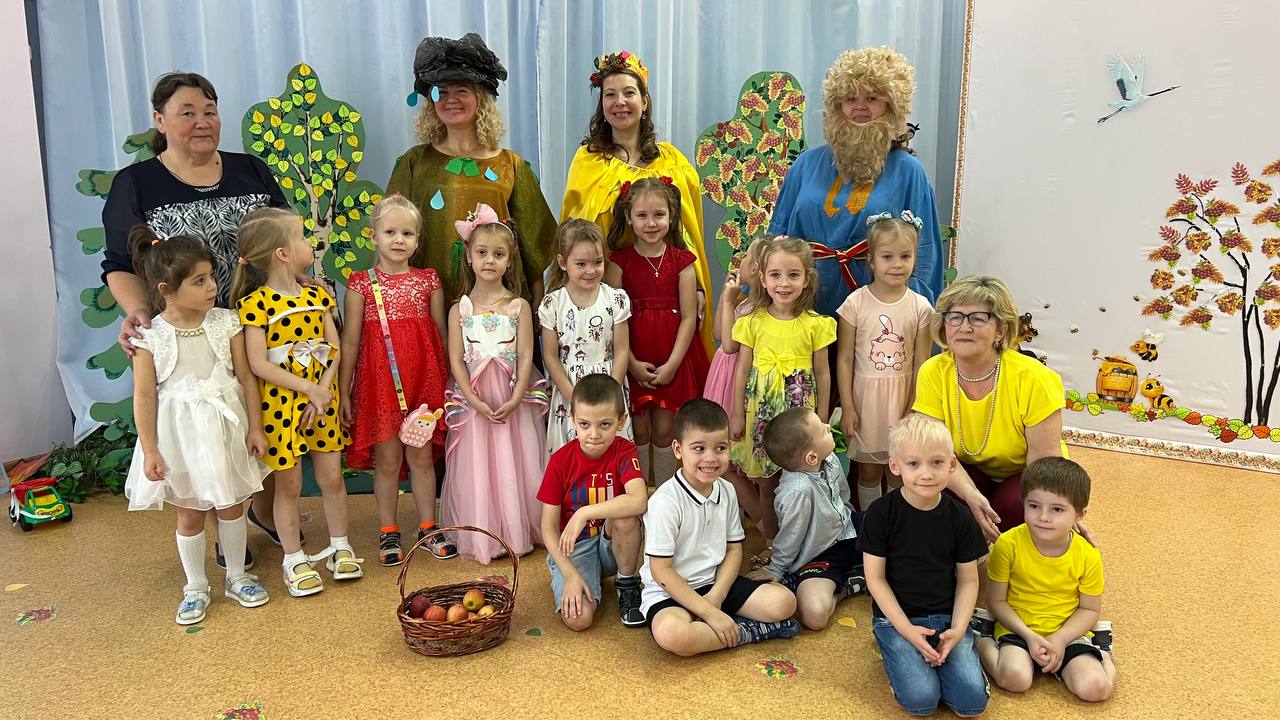 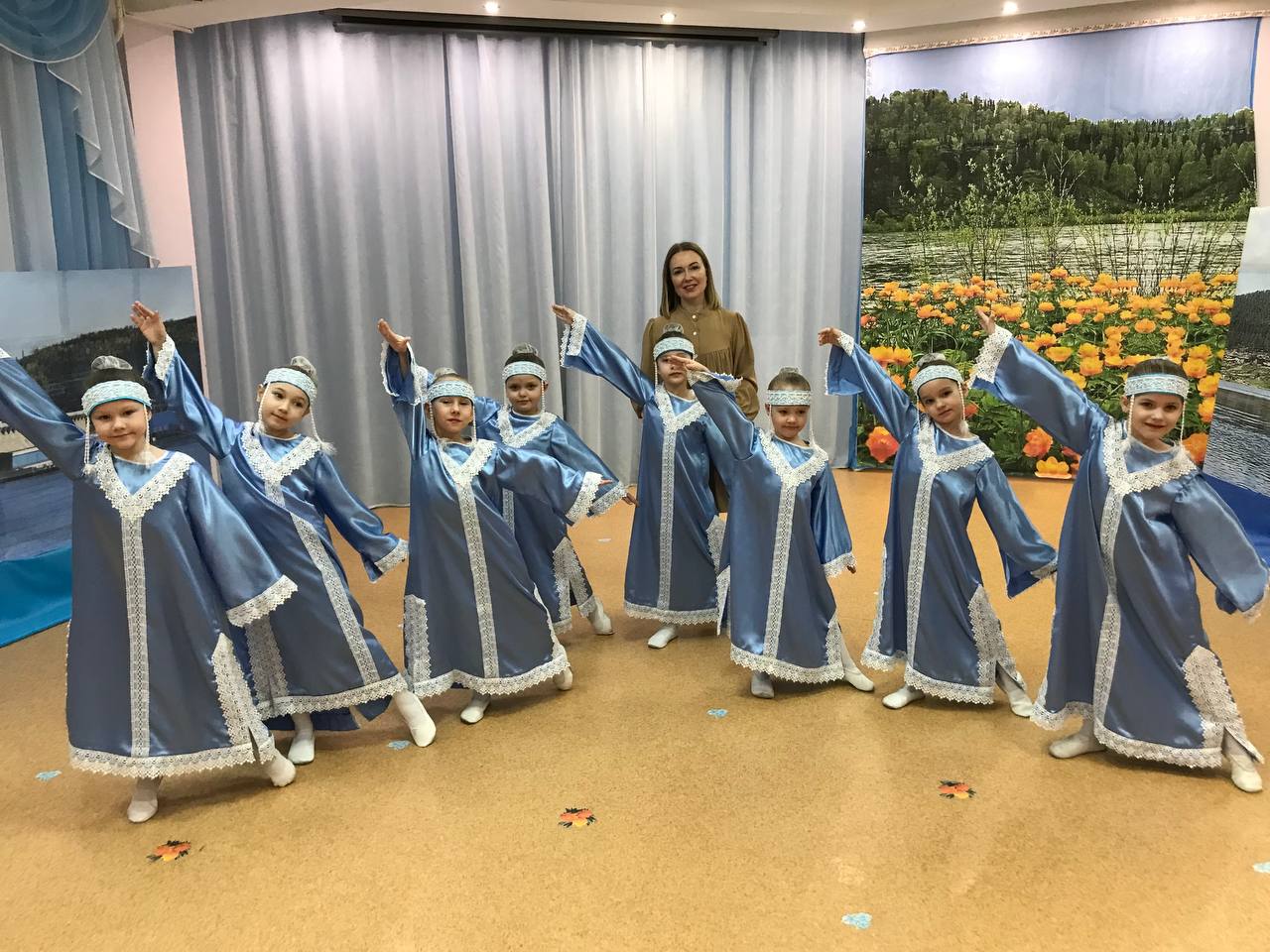 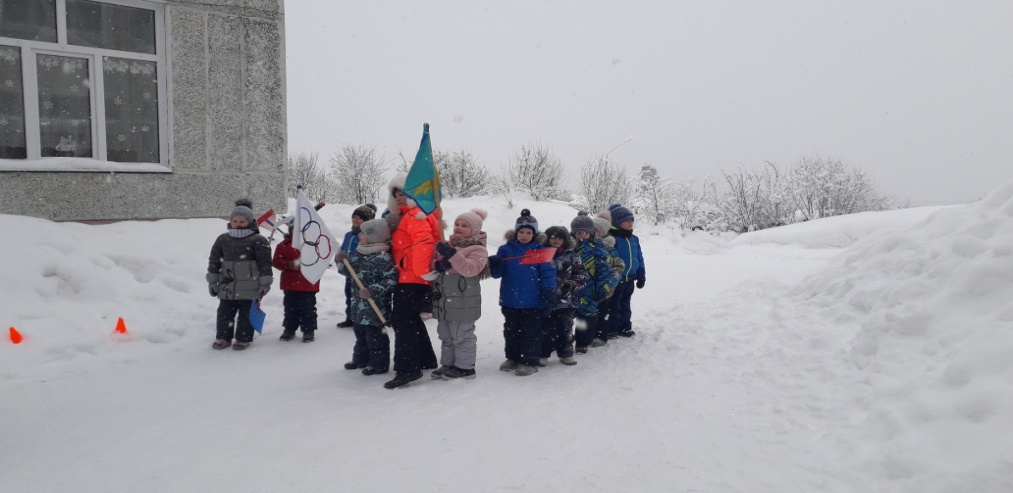 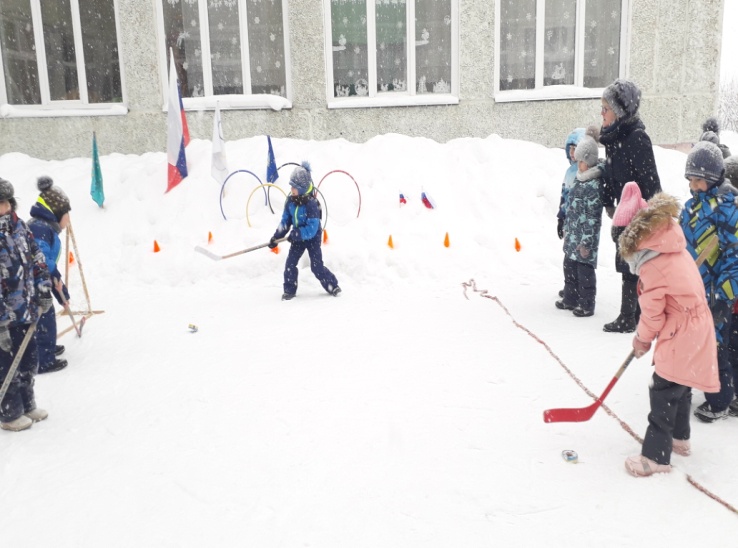 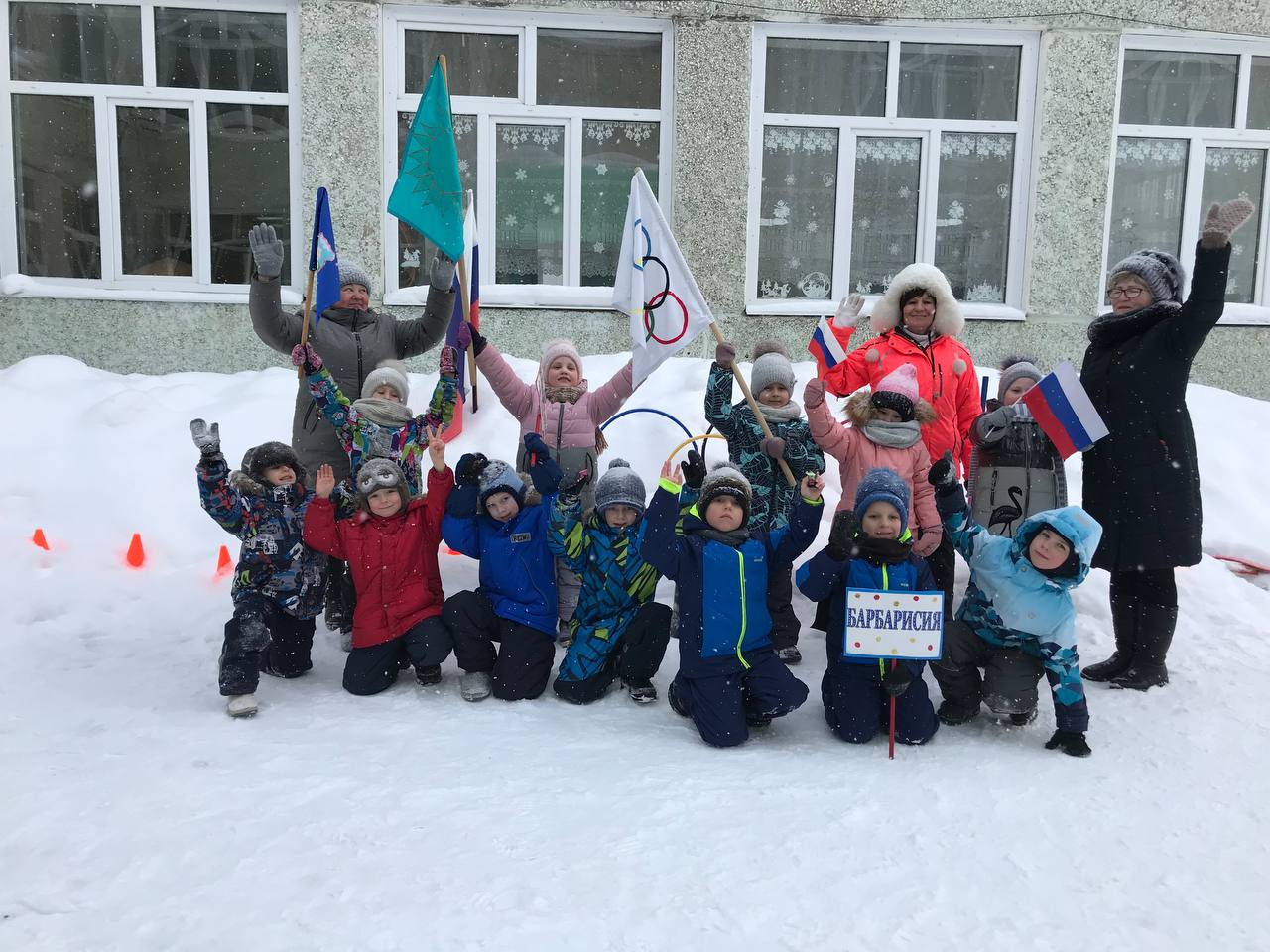 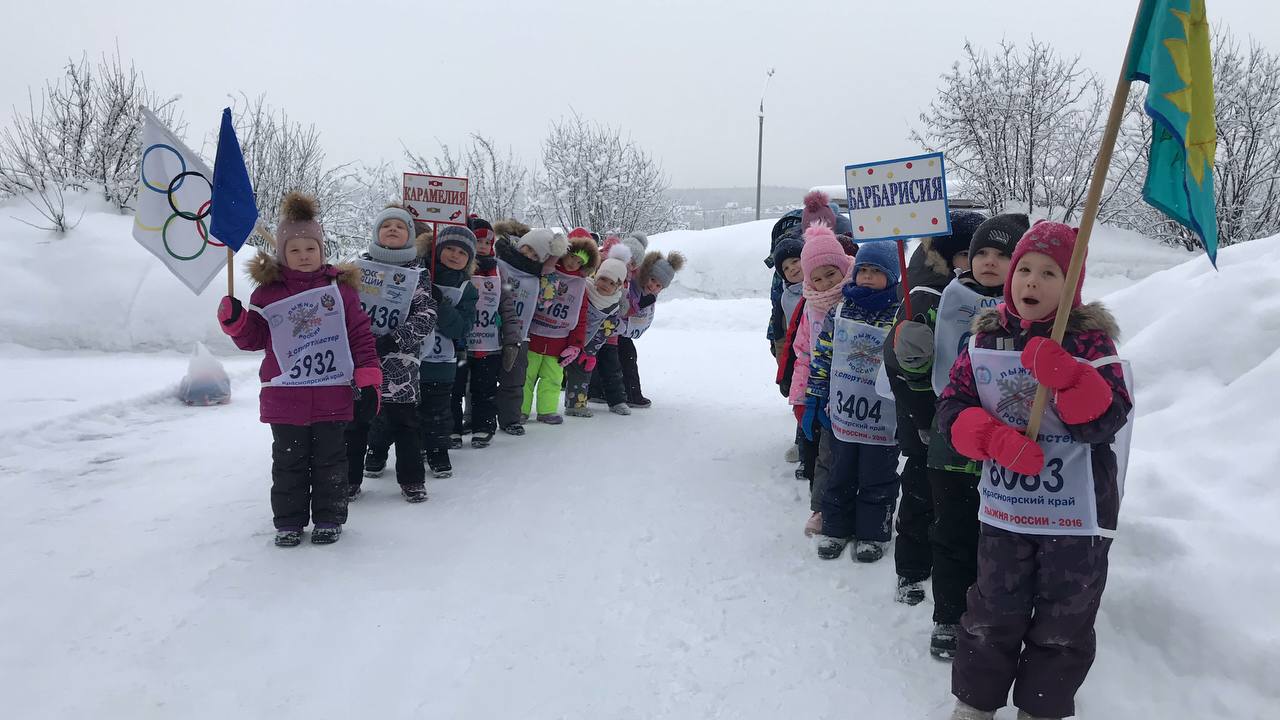 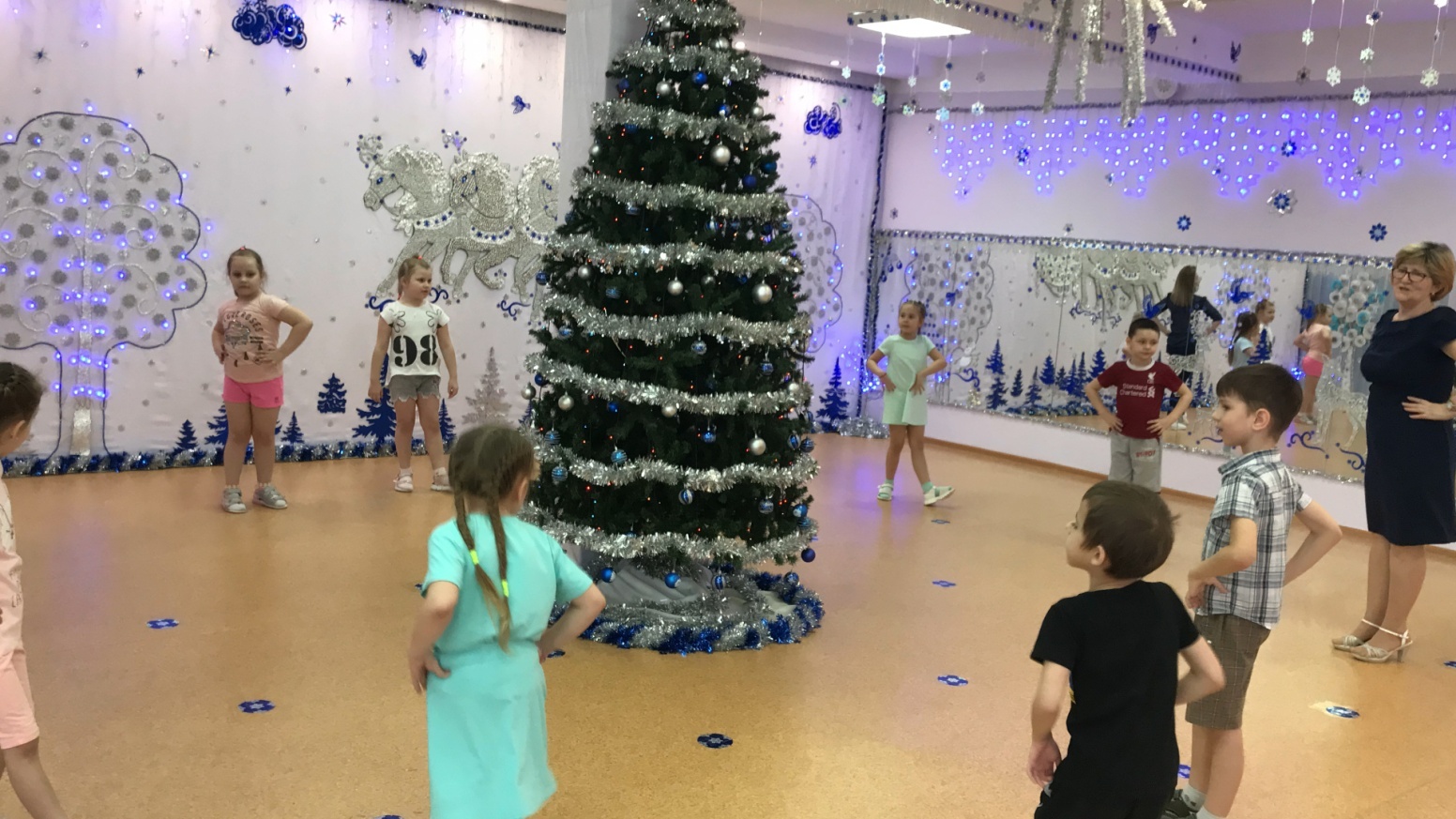 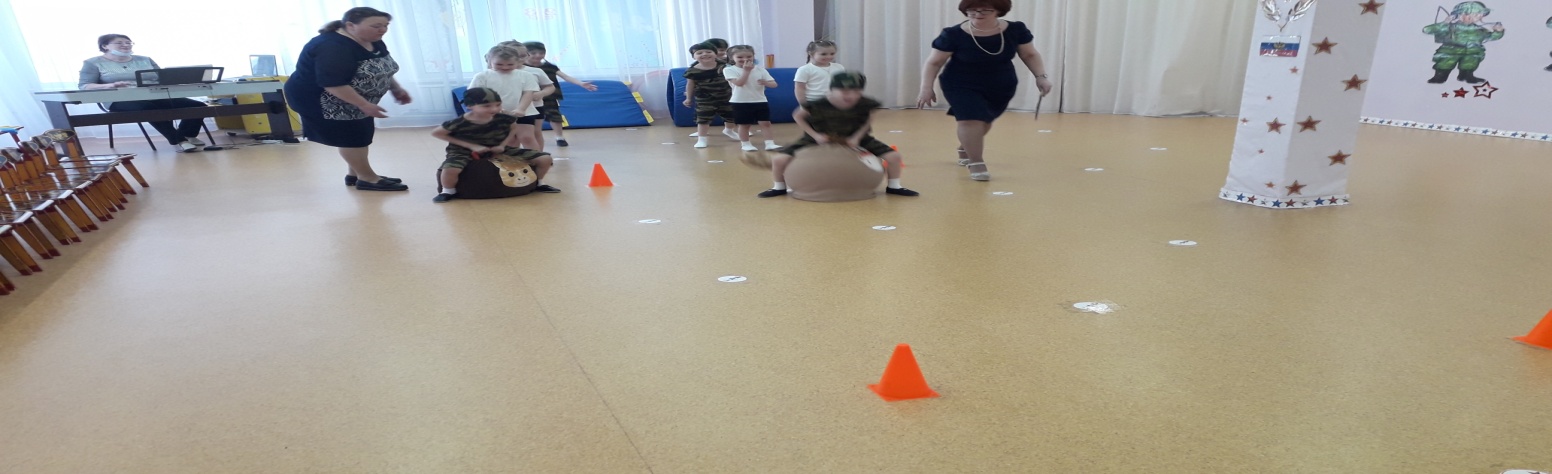 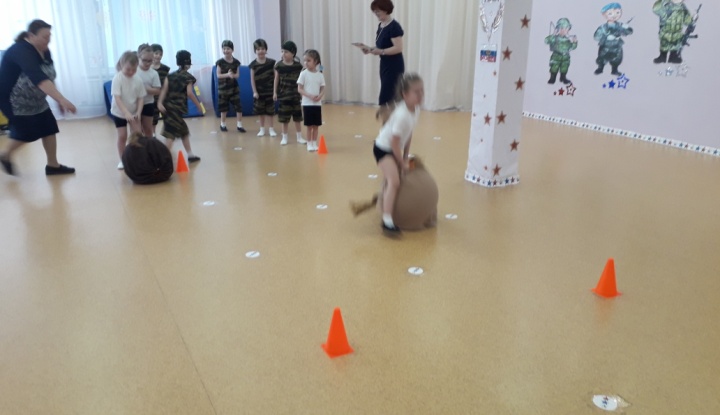 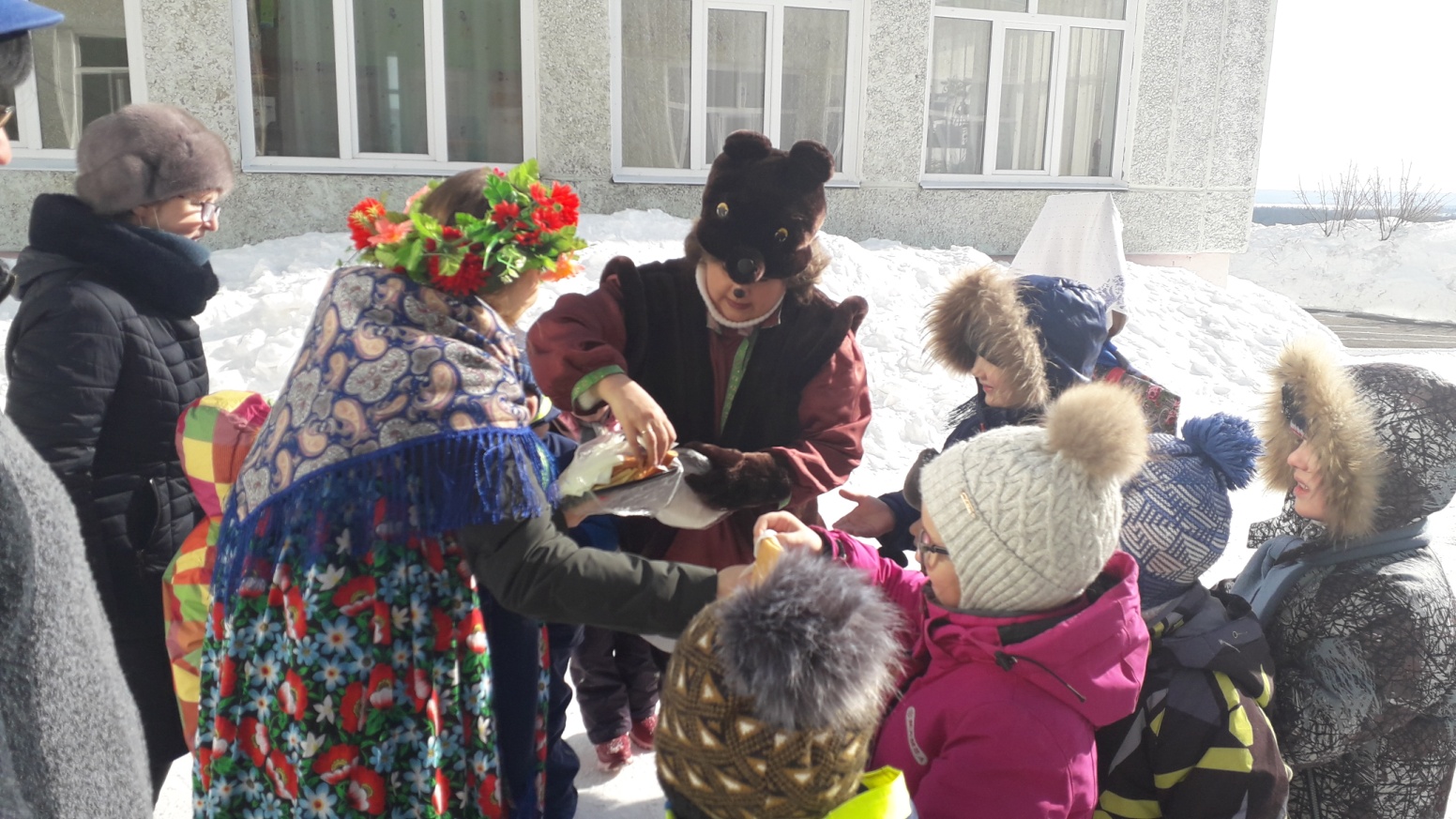 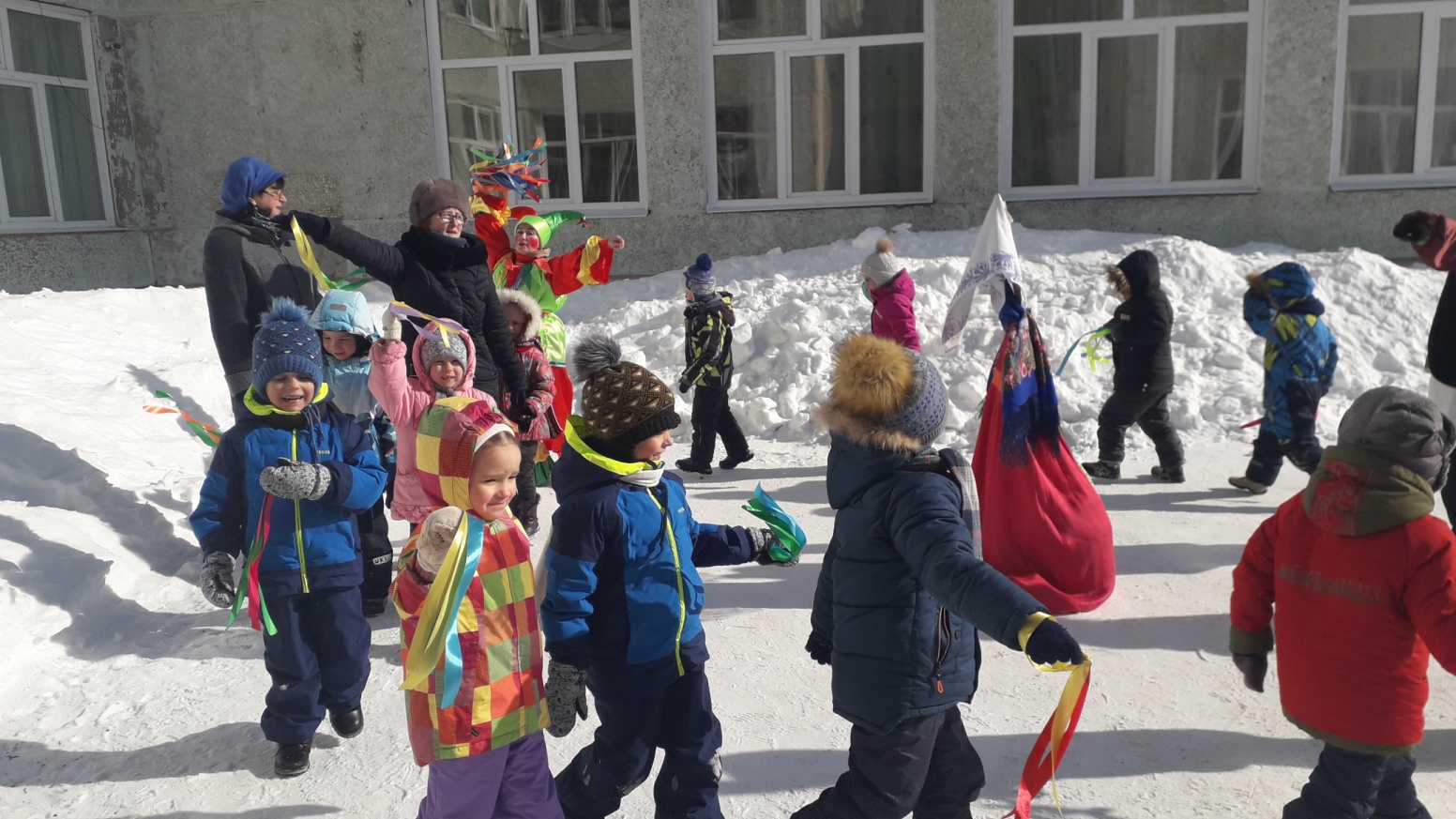 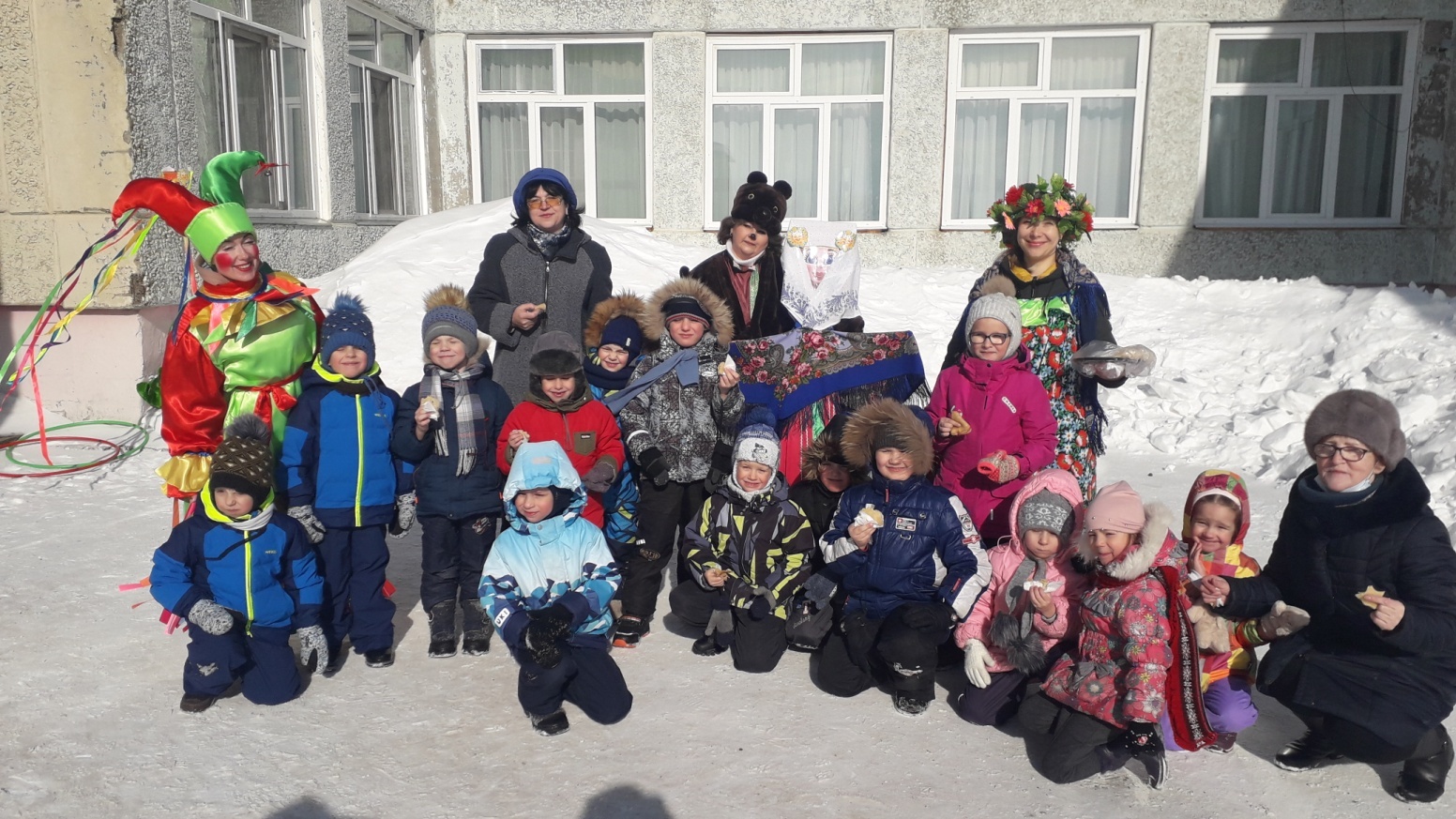 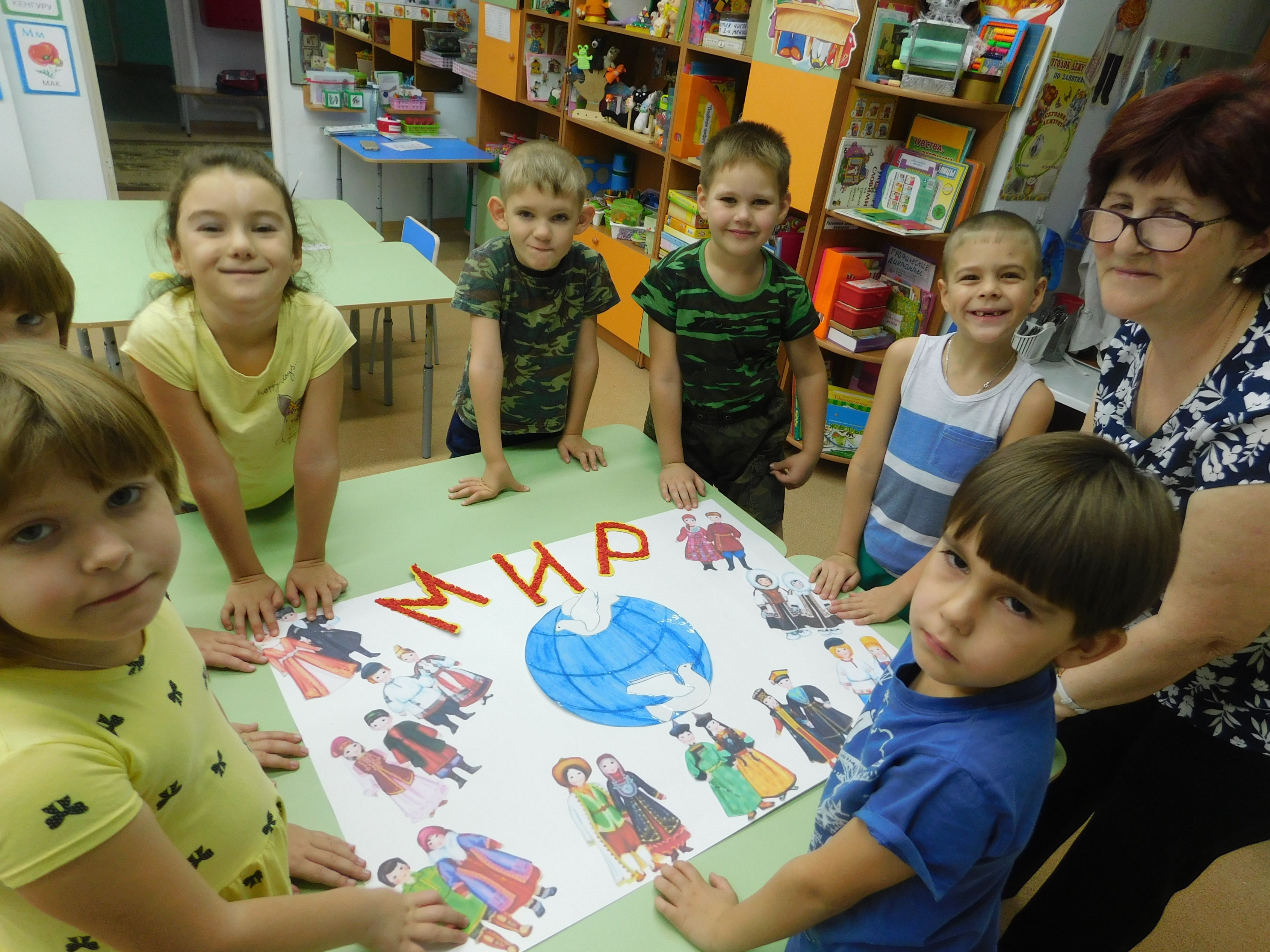 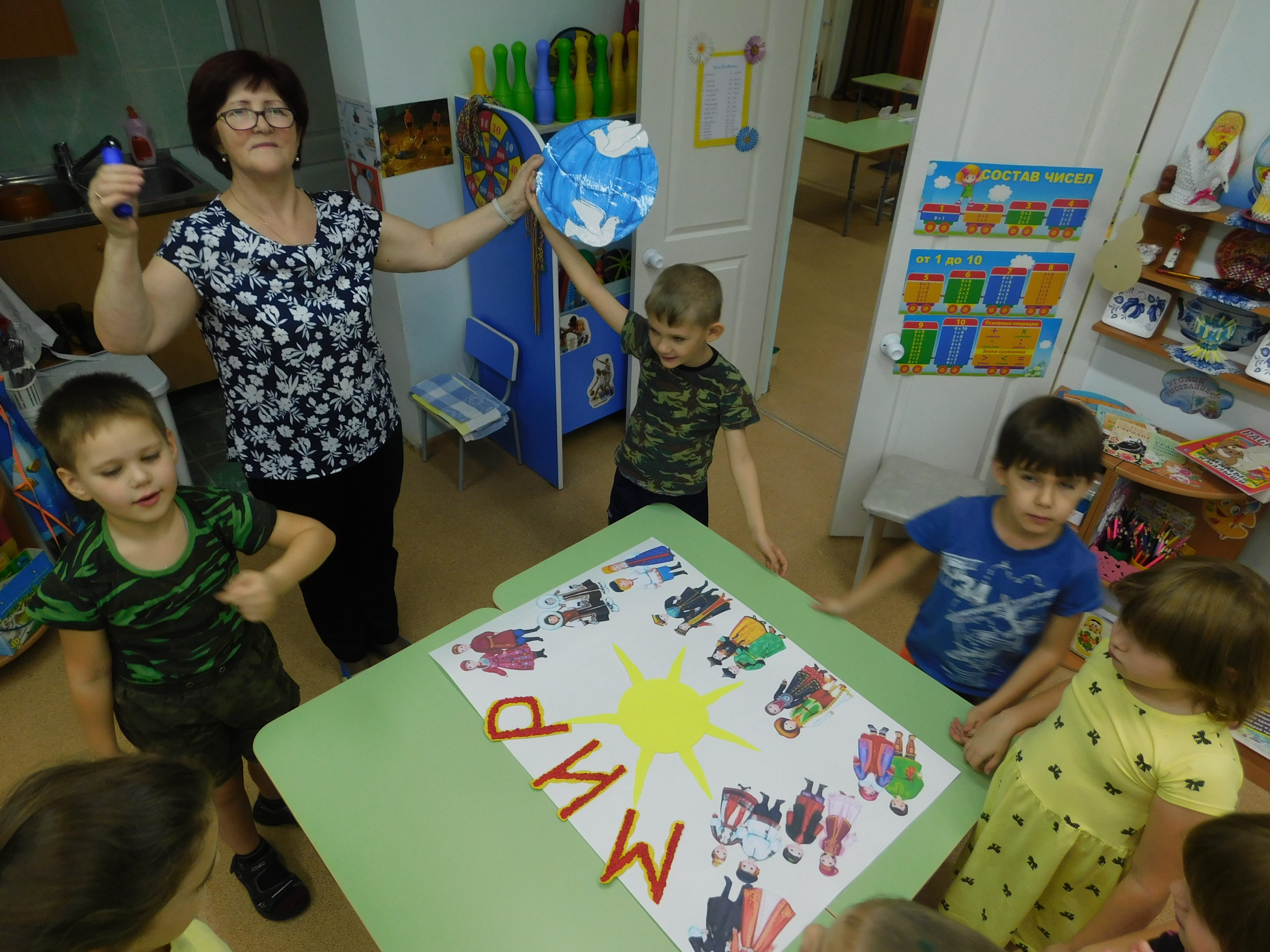 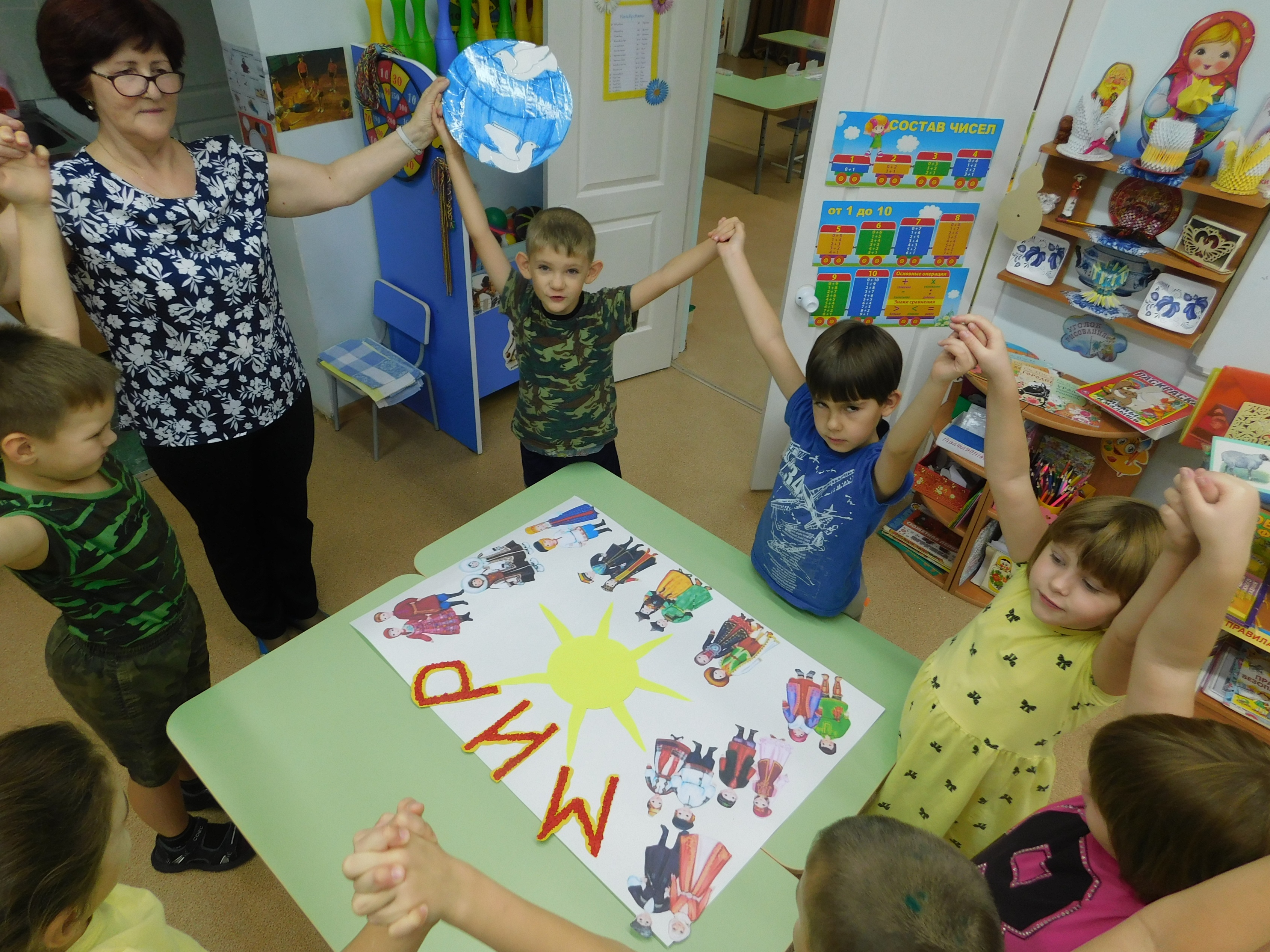 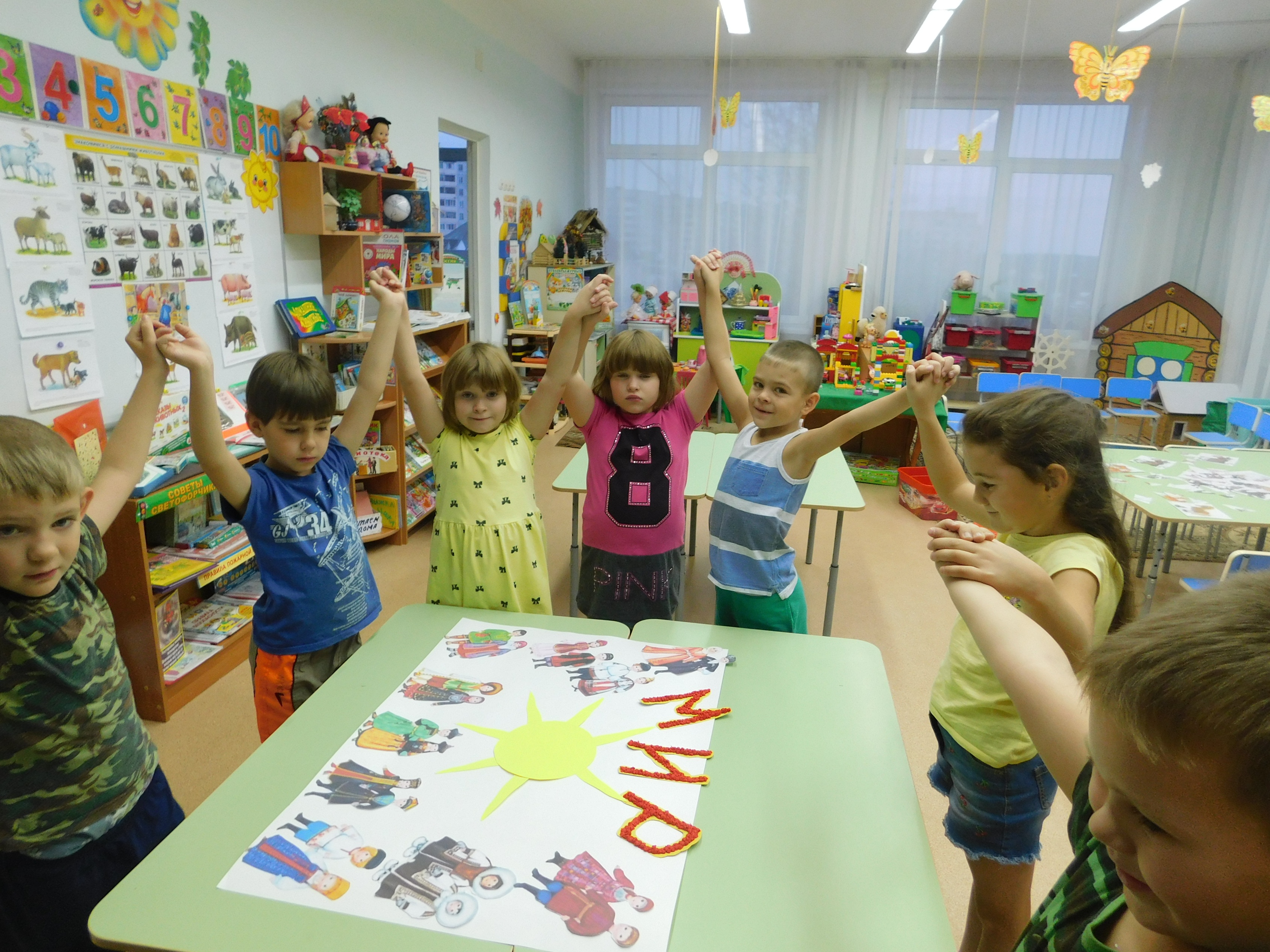 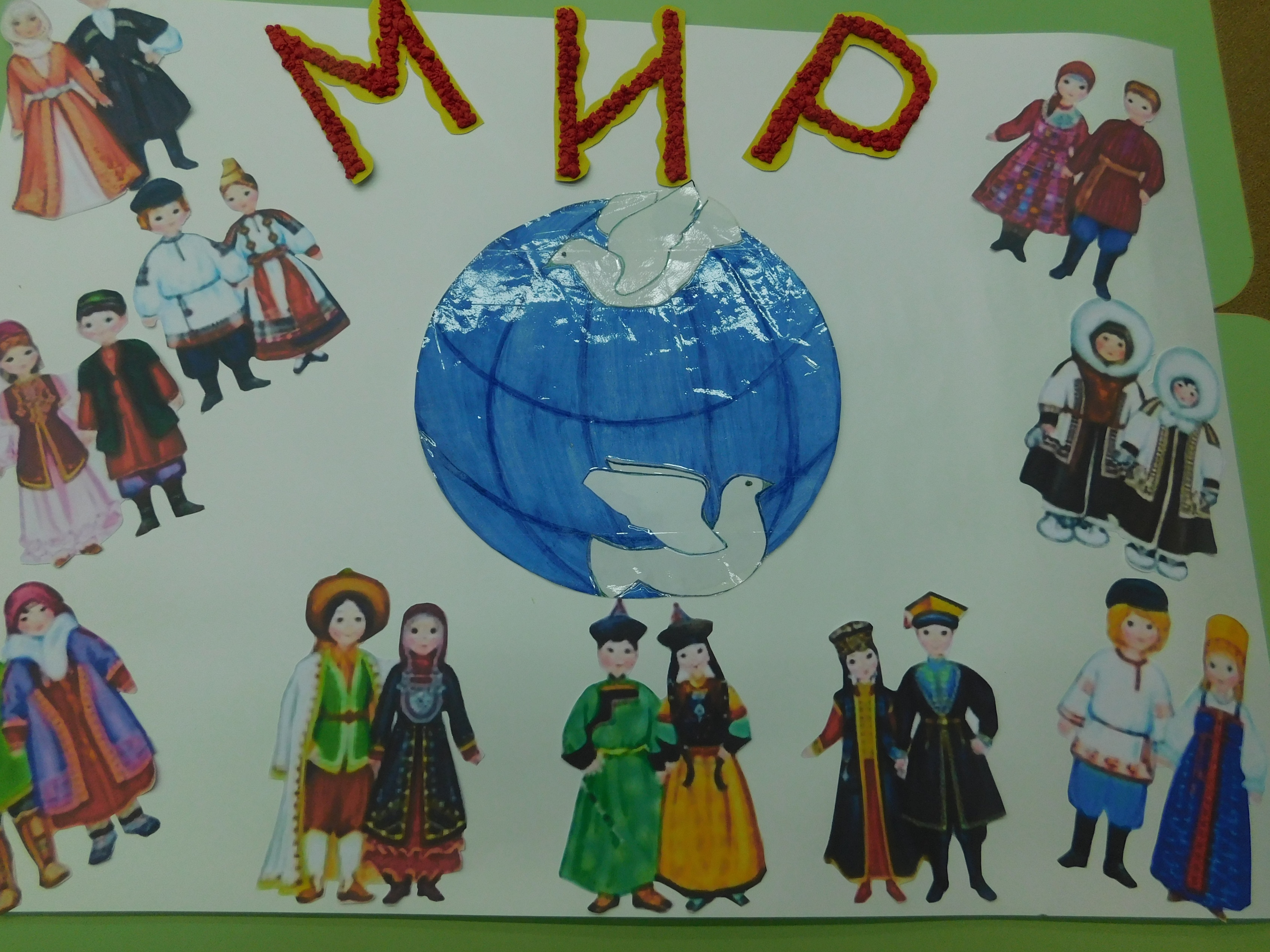 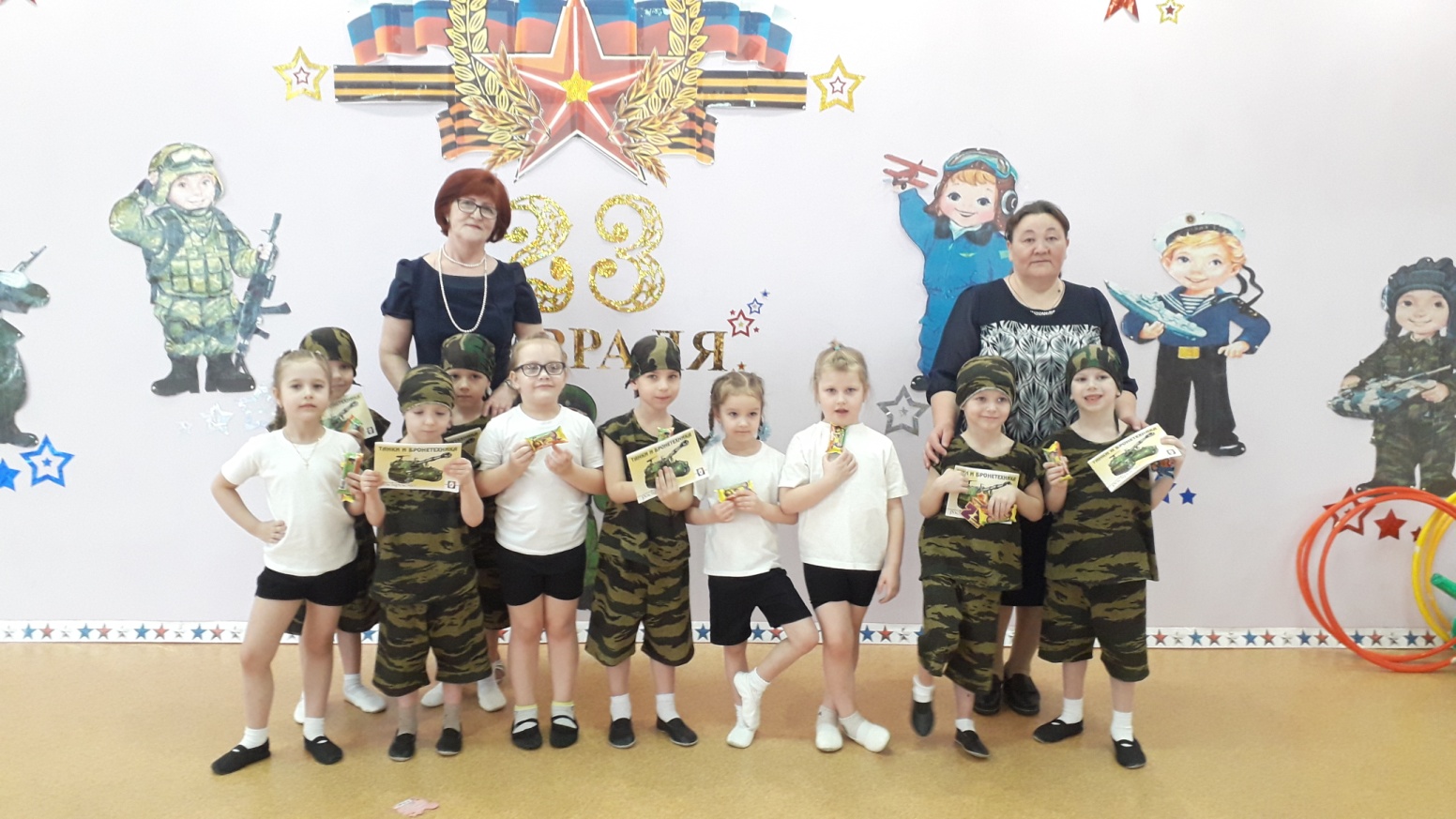 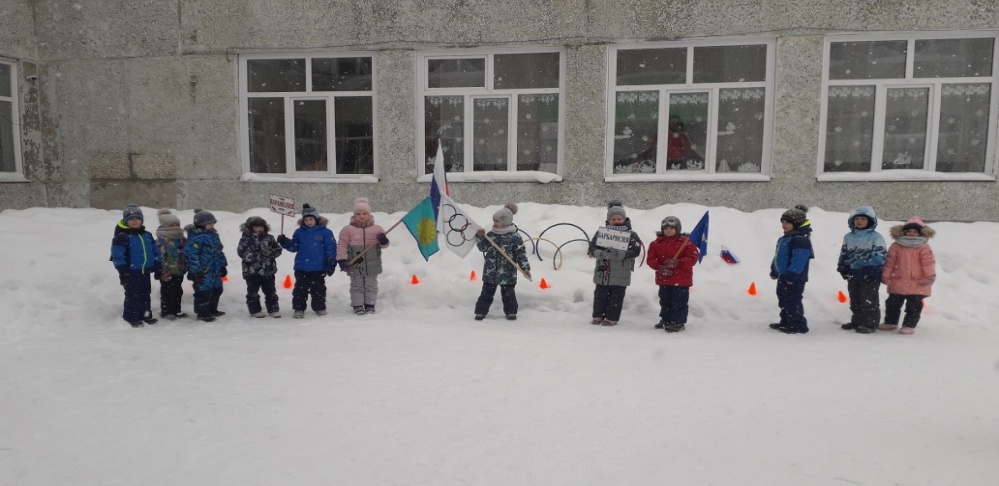 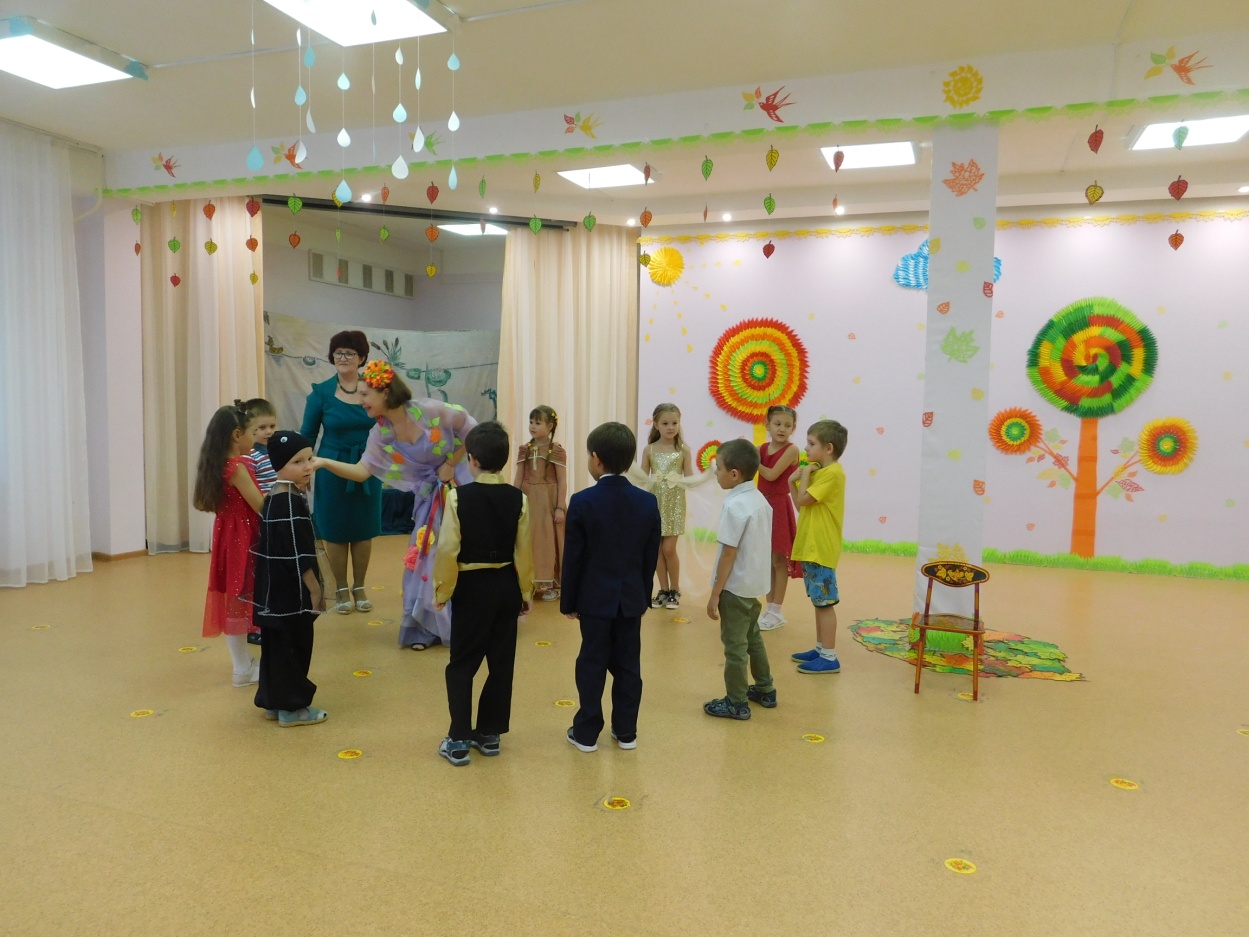 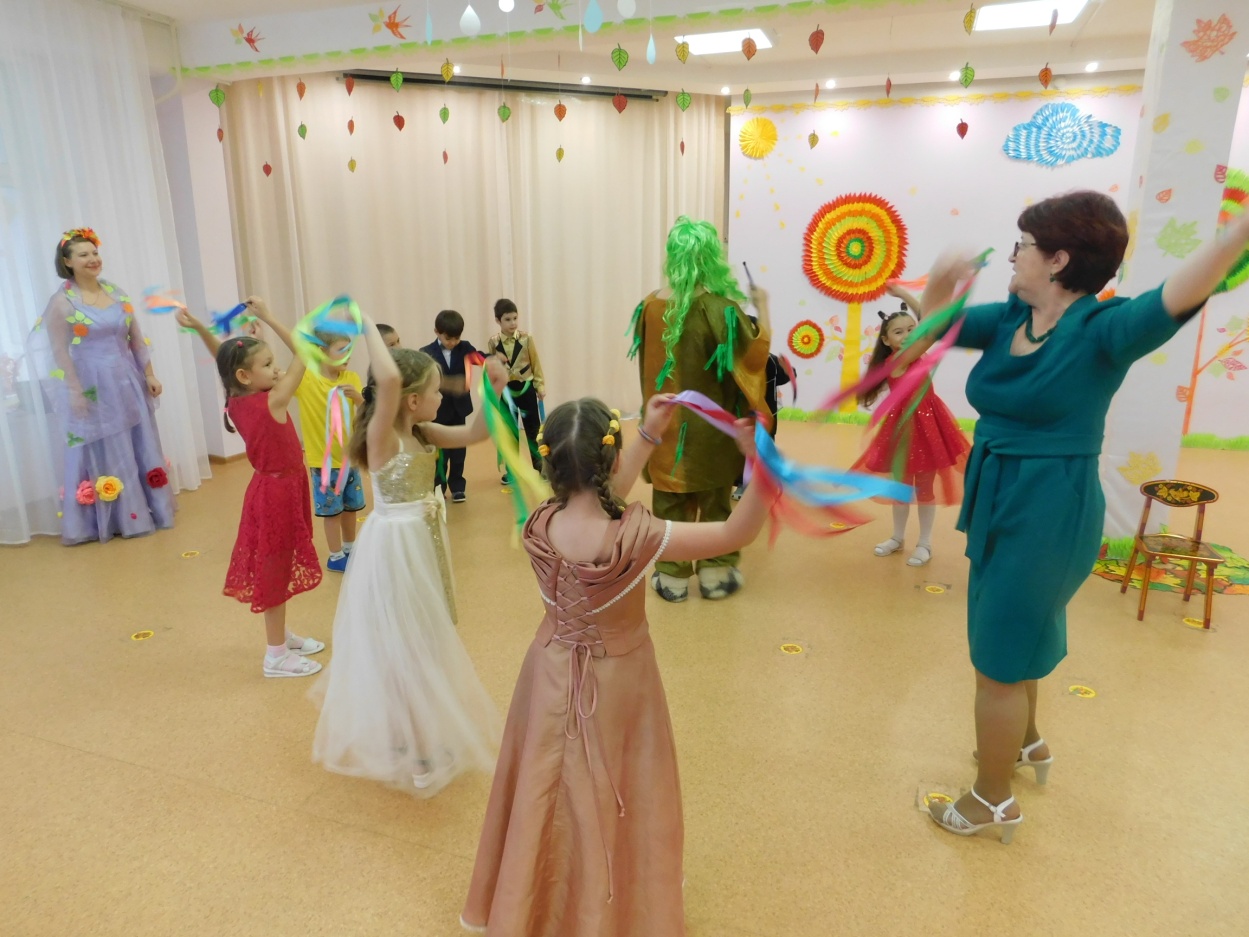 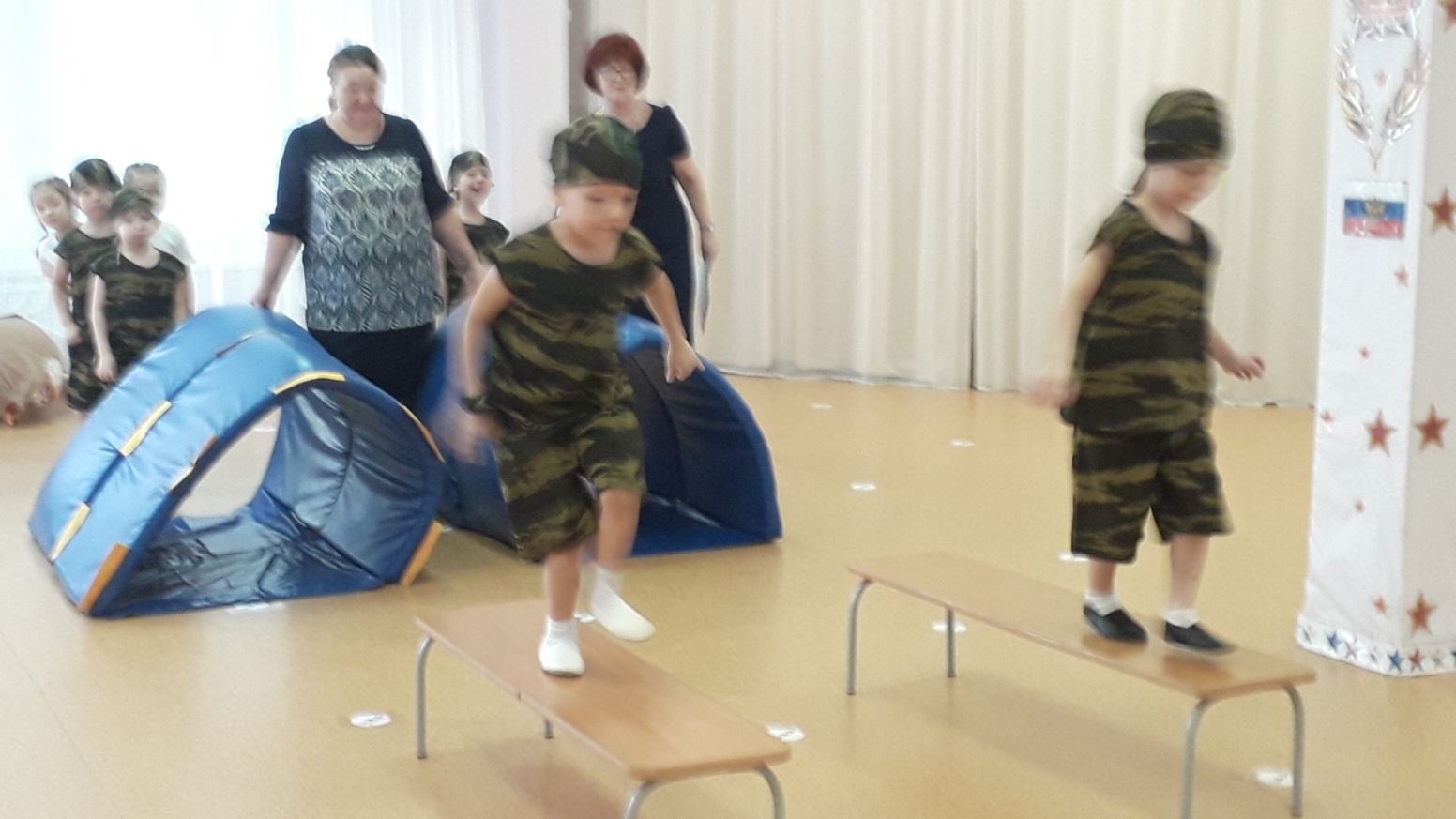 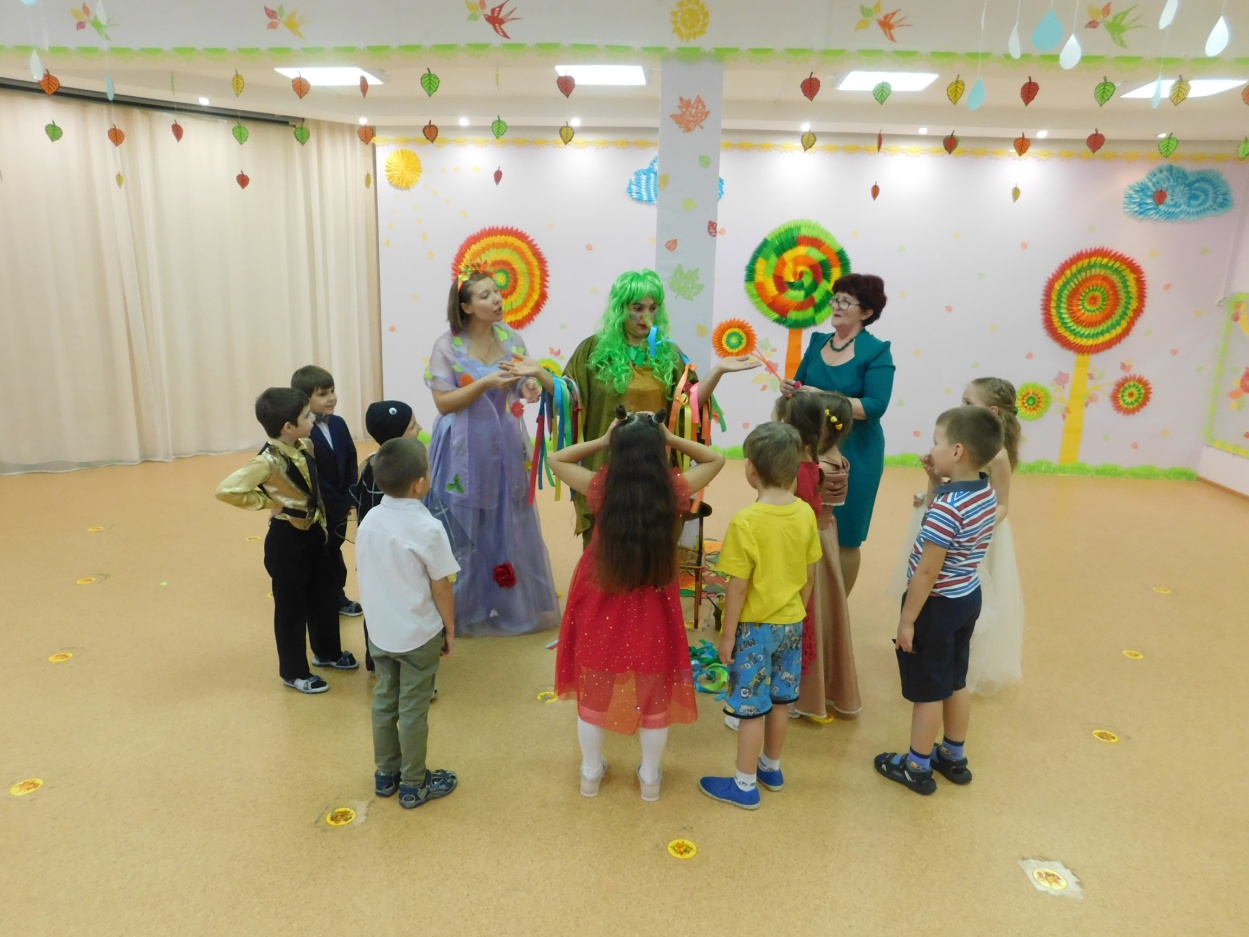 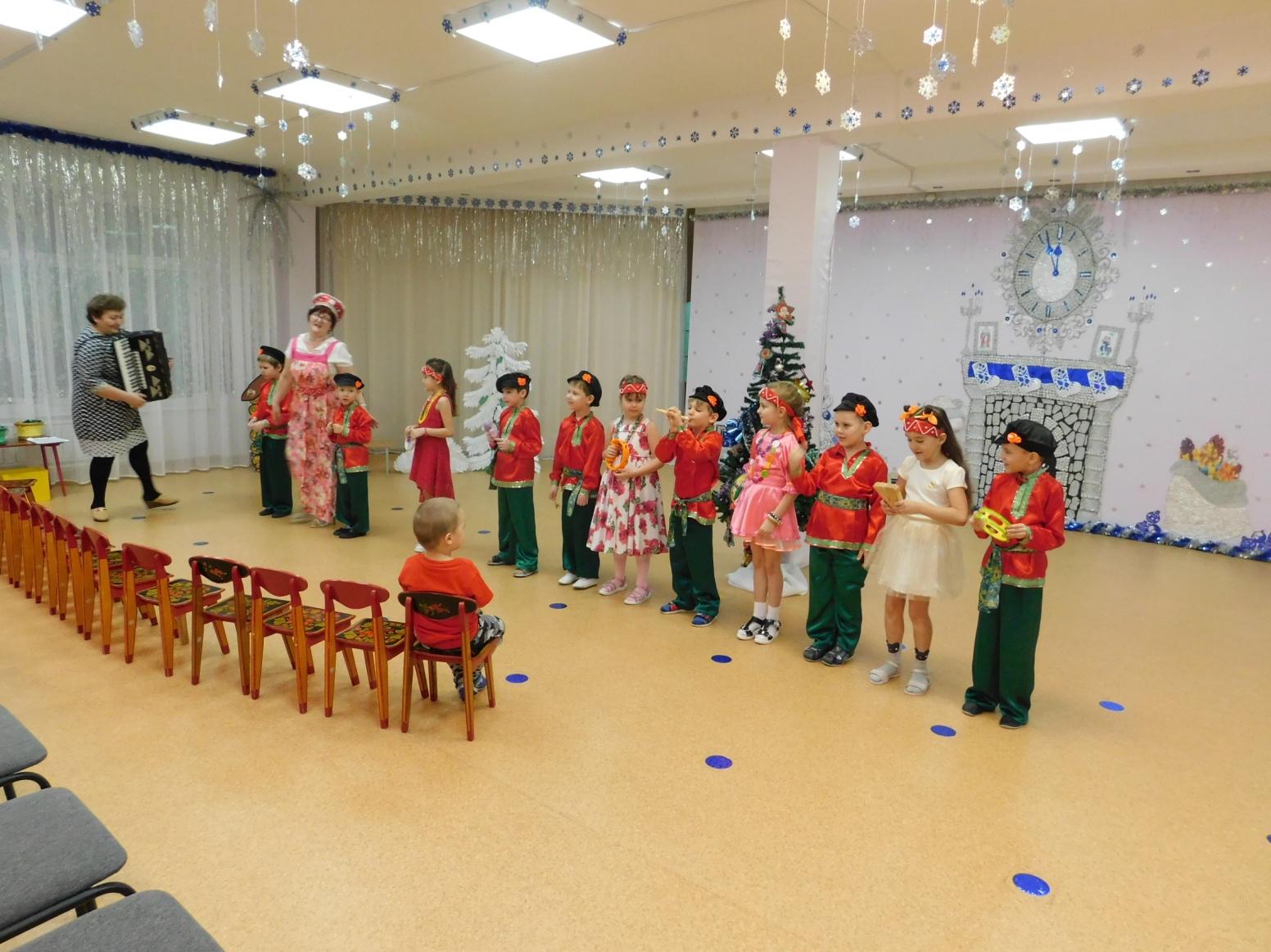 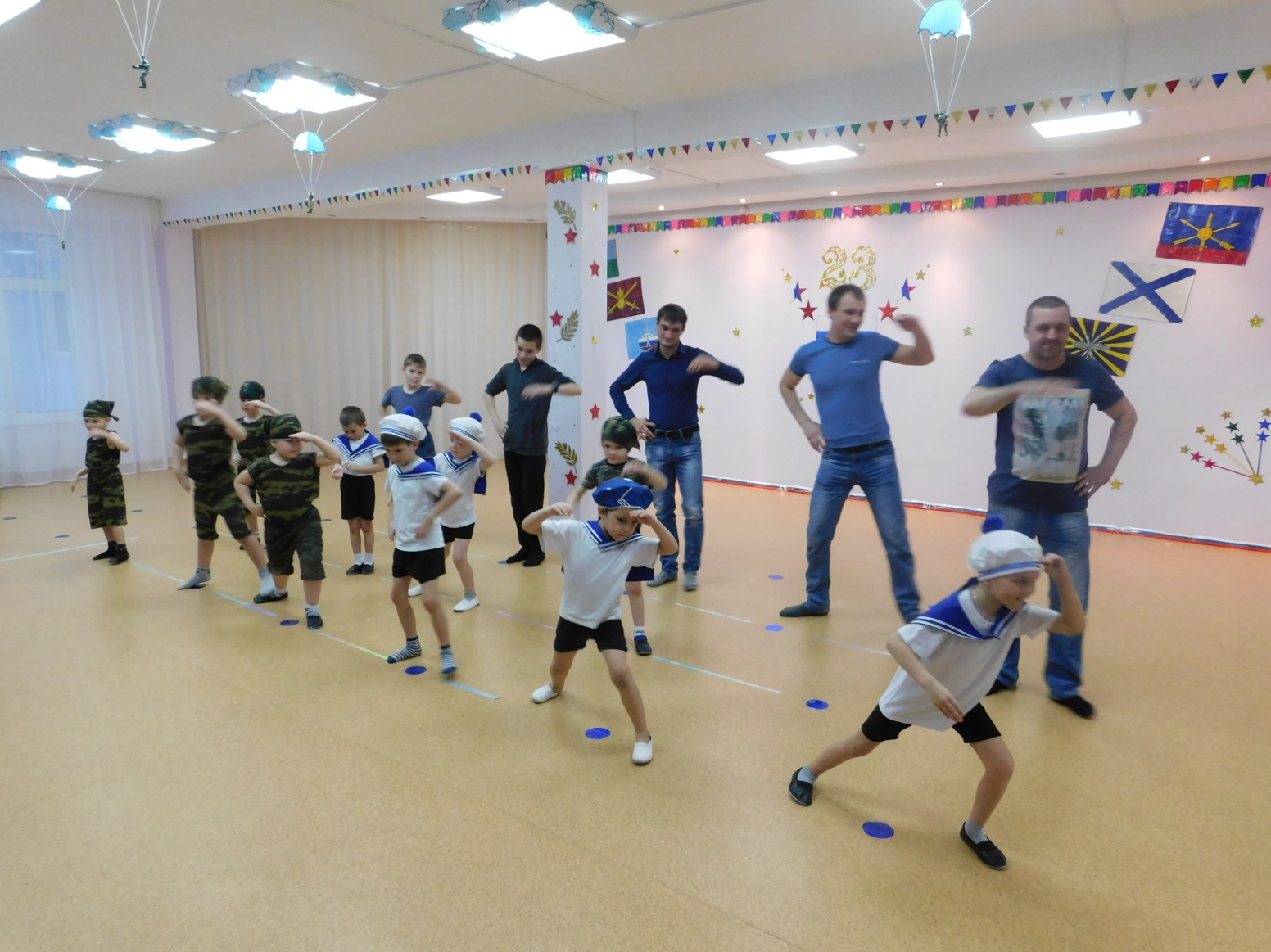 Ъ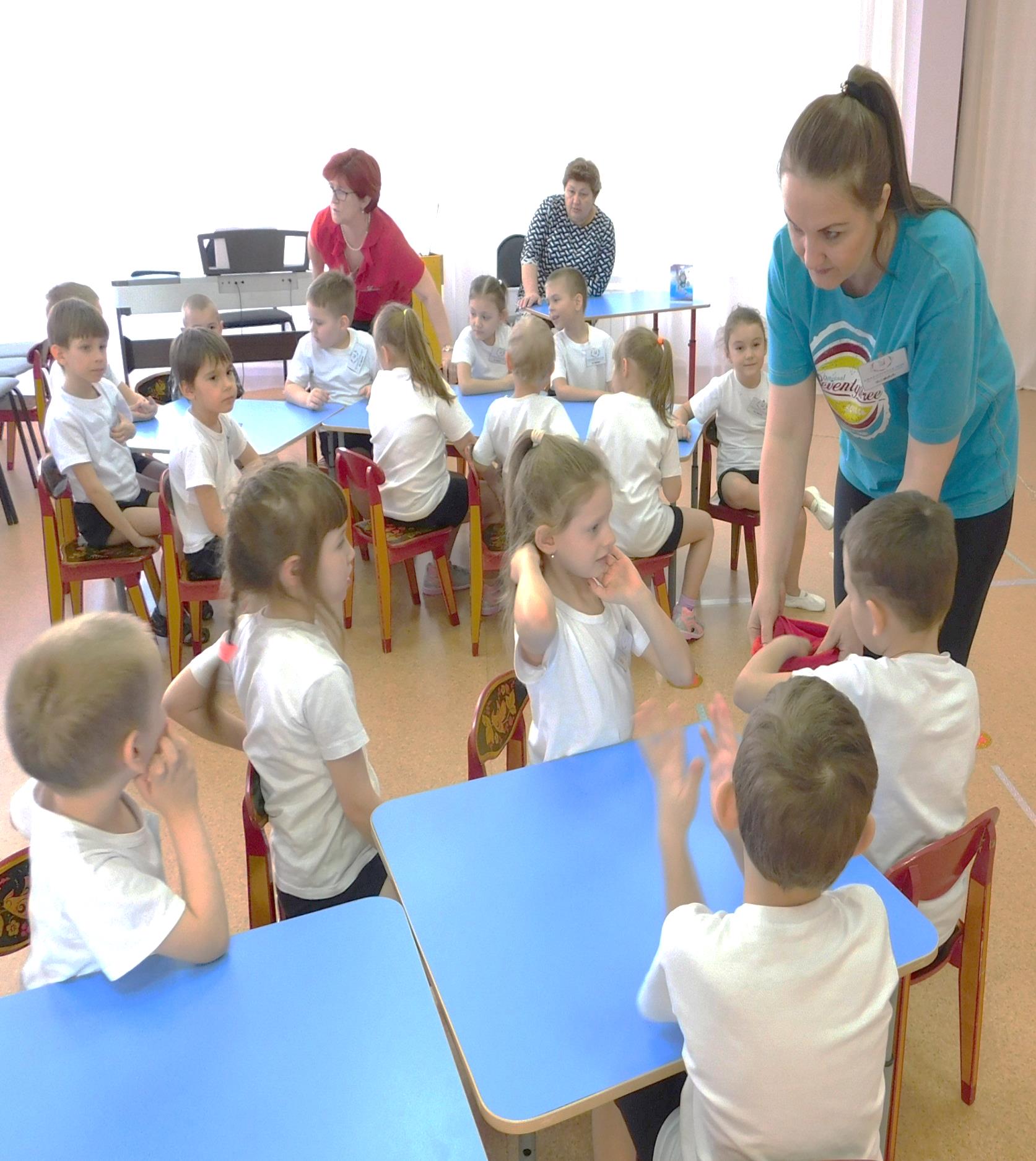 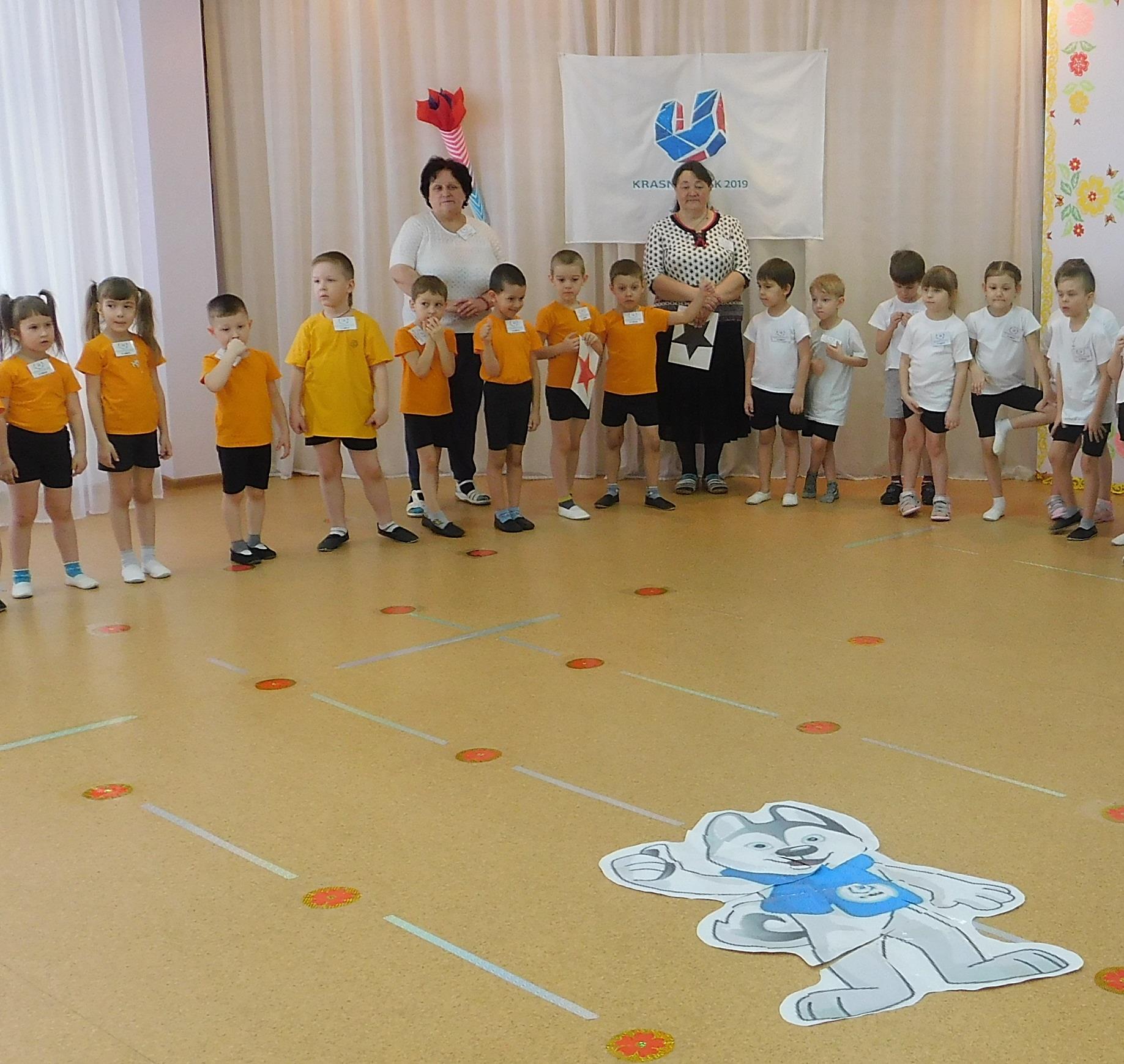 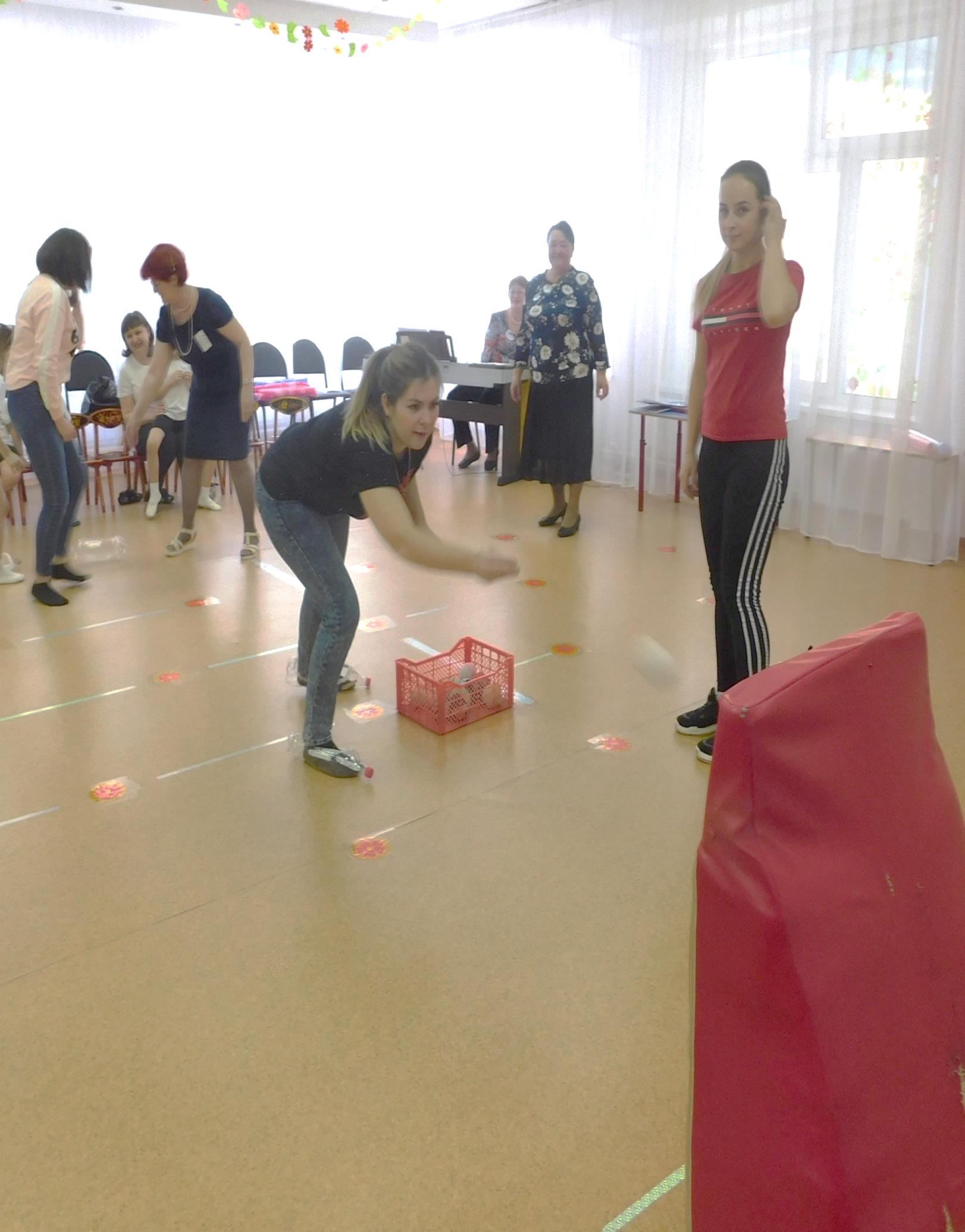 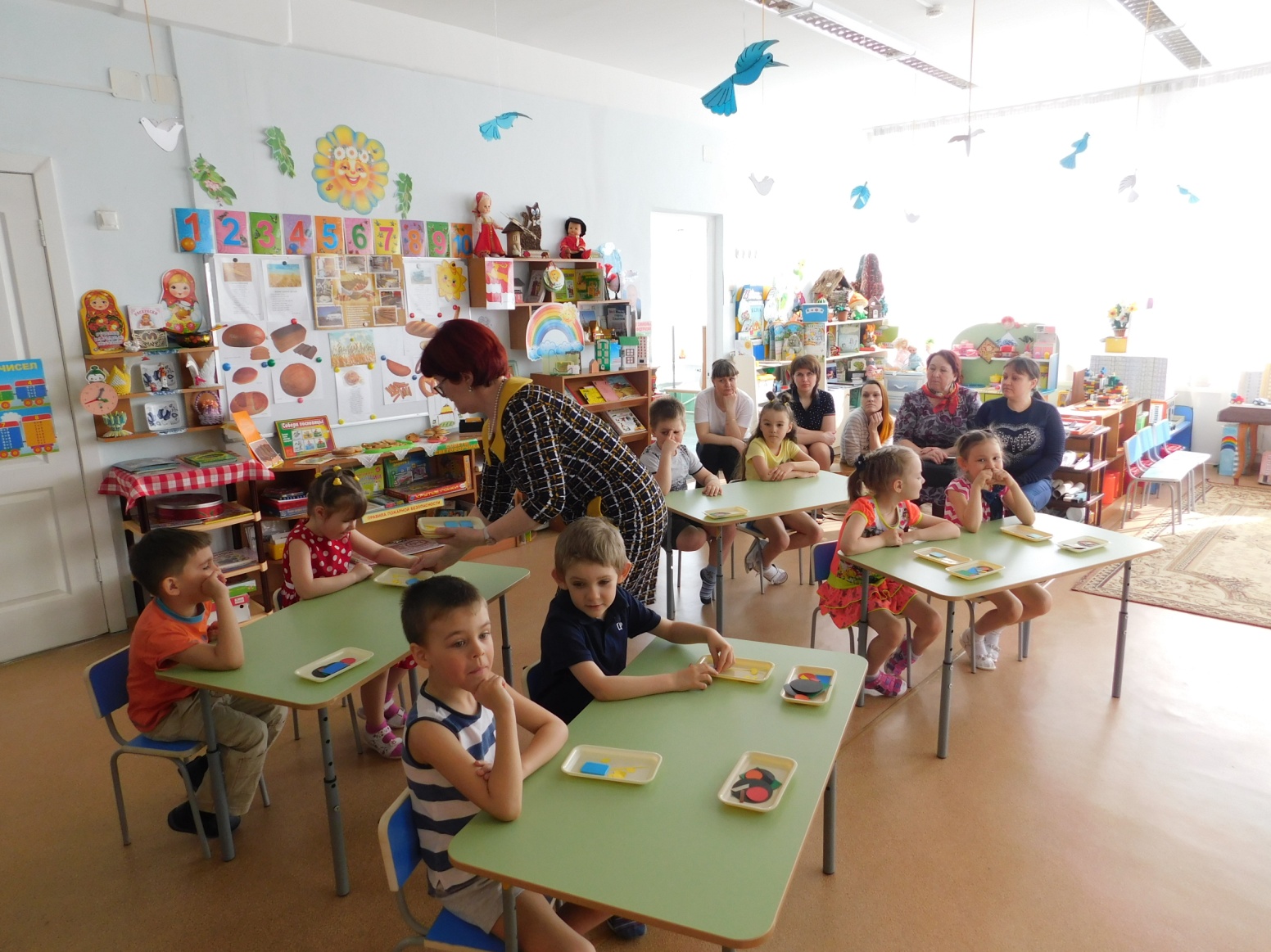 